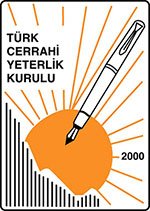 TÜRK CERRAHİ YETERLİK KURULUEĞİTİM KURUMLARINI VE PROGRAMLARINI DEĞERLENDİRME (EŞYETKİLENDİRME) KOMİSYONUTıpta Uzmanlık Öğrencisi İçinEğitim Merkezini Değerlendirme FormuForm 2Tıpta Uzmanlık Öğrencisi için Eğitim Merkezini Değerlendirme Formuİlk 3 ayını tamamlamış tüm uzmanlık öğrencileri tarafından isim yazılmaksızın doldurularak kapalı zarf içinde temsilcileri tarafından EKPDK komisyonuna teslim edilir.KATILMA DERECESİKATILMA DERECESİKATILMA DERECESİKATILMA DERECESİKATILMA DERECESİÖLÇÜTKesinliklekatılıyorumKatılıyorumKısmen katılıyorumKatılmıyorumKesinliklekatılmıyorumBölümde yazılı formda ve dikkatle uygulanan bir Uzmanlık Öğrencisieğitimi programı veya çekirdek eğitim müfredatı mevcuttur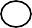 Uzmanlık öğrenciliğinin ilk haftalarında eğitim programının içeriği (çekirdek eğitim programı), yıllara göre rotasyonların dağılımı,edinilecek beceriler liste halinde verilmektedir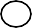 Eğitimin başında uzmanlık öğrencisinden beklenenler, çalışmakoşulları ve eğitim kuralları net bir biçimde açıklanmaktadırKurumumuzda uzmanlık öğrenciliğinin ilk 3 ayında (başhekimlik/dekanlık tarafından) düzenlenen uzmanlık öğrencisi uyum programı mevcuttur ve katılımım sağlanmıştır.Bölümde uzmanlık öğrencisi karnesi uygulaması mevcuttur. Bukarneler belirli aralıklarla denetlenmekte ve onaylanmaktadır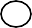 İç rotasyonlar, tüm uzmanlık öğrencileri için eşit süreyi kapsar veiçerikleri ve tipleri eğitim süreci için yeterlidirDış rotasyonlar, ilgili Anabilim/Bilim Dallarında aktif olarakgerçekleştirilir ve yeterlidirRotasyonlarda edinilmesi gerekli bilgi, beceri ve tutumun içeriği vekapsamı belirlenmiştirÖğretim Üyeleri/Eğitim sorumluları vizitlere düzenli katılmaktadır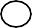 Düzenli eğitim ve acil toplantıları yapılmaktadırEğitim programı her yıl gözden geçirilmekte ve bu süreçte uzmanlıköğrencisi hekimler de görev almakta ve görüş bildirmektedir.Eğitim süresince uzmanlık öğrencilerine geri bildirim verilirken aynızamanda geri bildirim alınmaktadırÖğretim üyeleri/Eğitim sorumluları eğitim programında yer alan acil olgu yönetimi, seminer/vaka toplantısı/ makale saatleri vb. gibibilimsel aktivitelere düzenli katılmaktadır.Öğretim üyeleri/Eğitim sorumluları, düzenli olarakkongre/sempozyum ve akademik faaliyetlere katılmakta, bilimsel projeler ve çalışmalar yürütmektedirBilimsel literatüre ulaşma, makale yazma, sunum yapma konusundaeğitim yapılmaktadır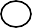 